КодНаименованиеРРЦ, рубФотоСтойкиСтойкиСтойкиСтойкиA049382QUIK LOK Z460 рабочее место аранжировщика, 2 уровня, выдвижная полка, рэковое крепление, сталь, ламинировано чёрным деревом49 000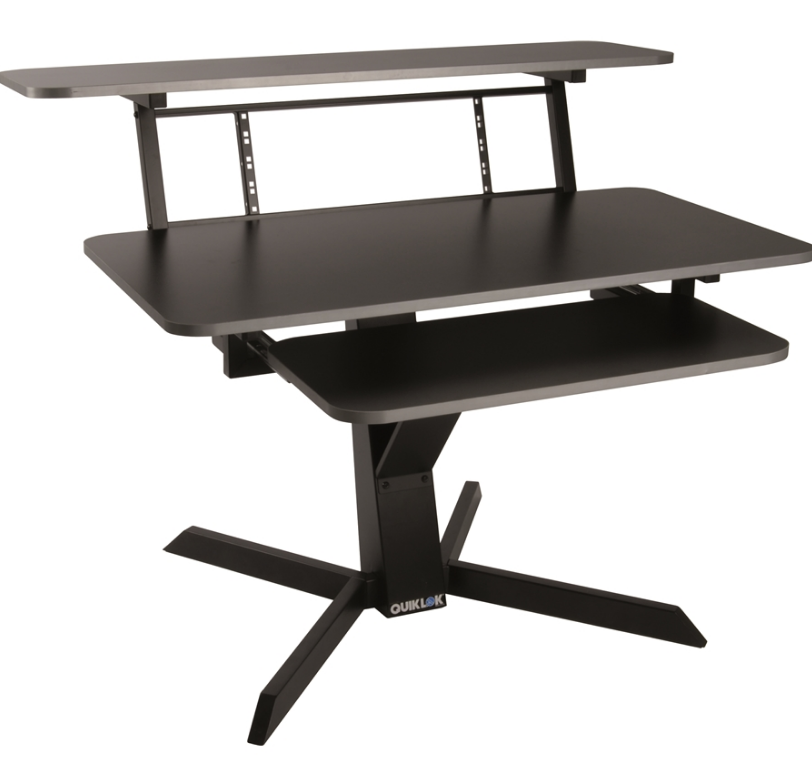 61956QUIK LOK A114 BK настольная микрофонная стойка (цвет - чёрный)3 300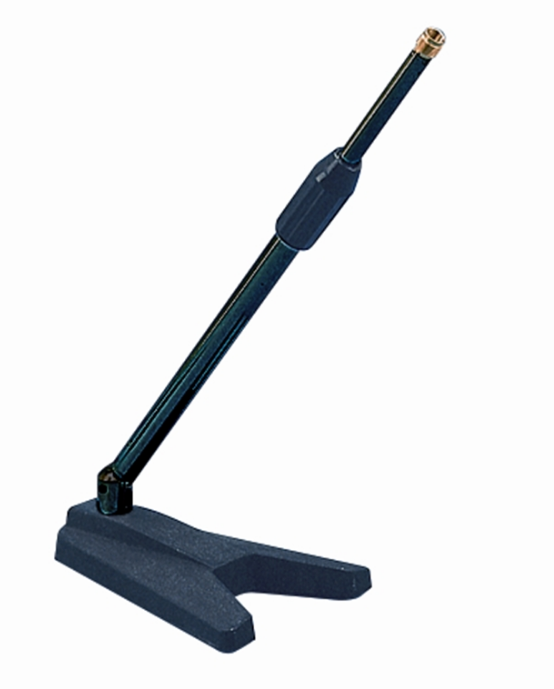 A047641QUIK LOK SLS15 элеватор для светового оборудования, ручной механизм подъёма, выс от175 до 400 см, нагрузка до 85 кг, сталь.48 000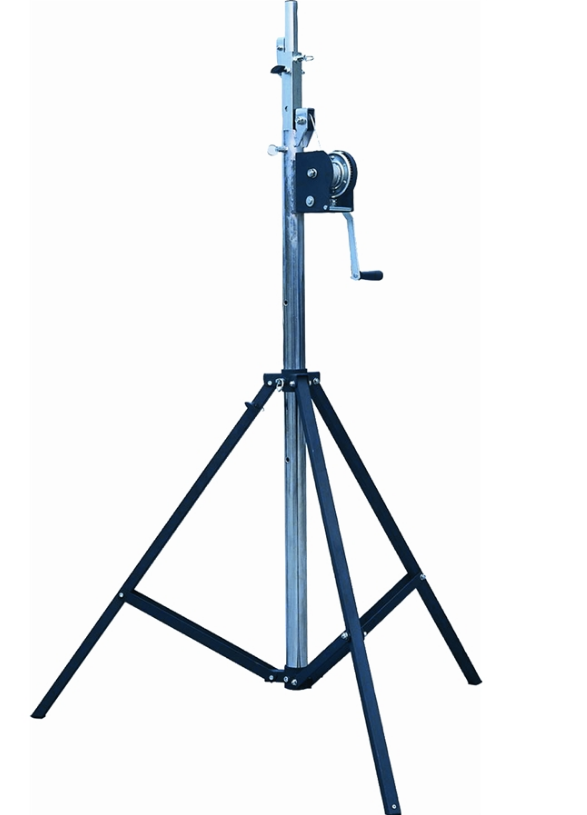 A047721QUIK LOK QT3200-T2 Т-образн. крепёж для фермовых конструкций на стойку SLS15, крепёж в комплекте, нагрузка до 300 кг (2шт.)22 900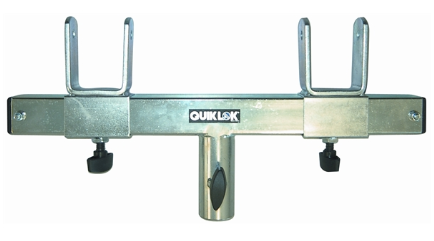 A022290QUIK LOK S195 перекладина для крепления 8-ми световых приборов, длина 1 метр.4 300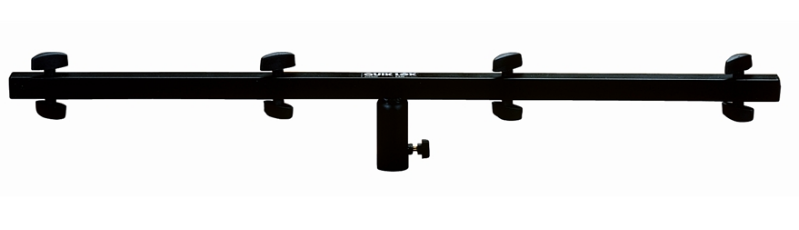 A083824QUIK LOK SLS11 стальная стойка для акустических систем, ручной червячный механизм подъёма, выс от150 до 240 см29 200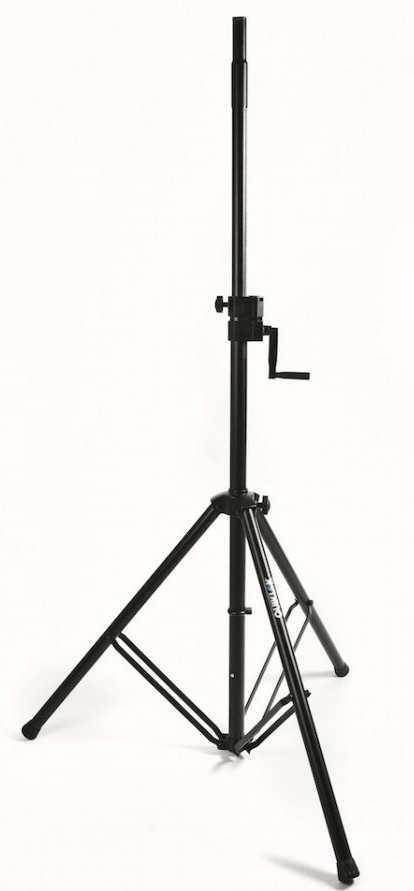 62278QUIK LOK Z716 Z-образная клавишная стойка, в 67-85, дл 86 см, ш 50 см, сталь, чёрная11 900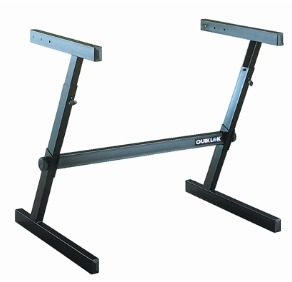 A081526QUIK LOK Z716L Z-образная клавишная стойка, высота 67-85, длина 112 см, ширина 50 см, сталь, чёрная12 900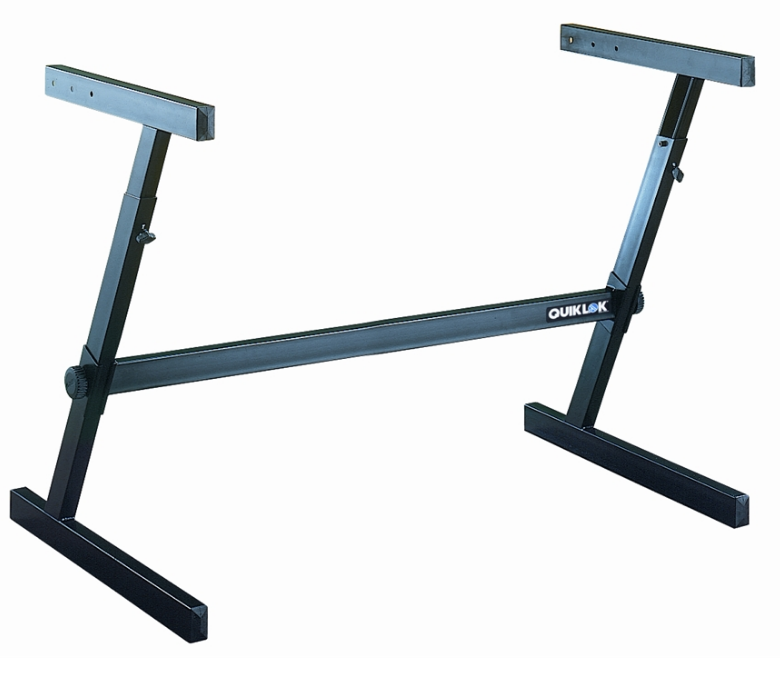 A046310QUIK LOK GI8 универсальная складная подставка для гитары, круглое основание, диам. 27 см, цвет черный2 400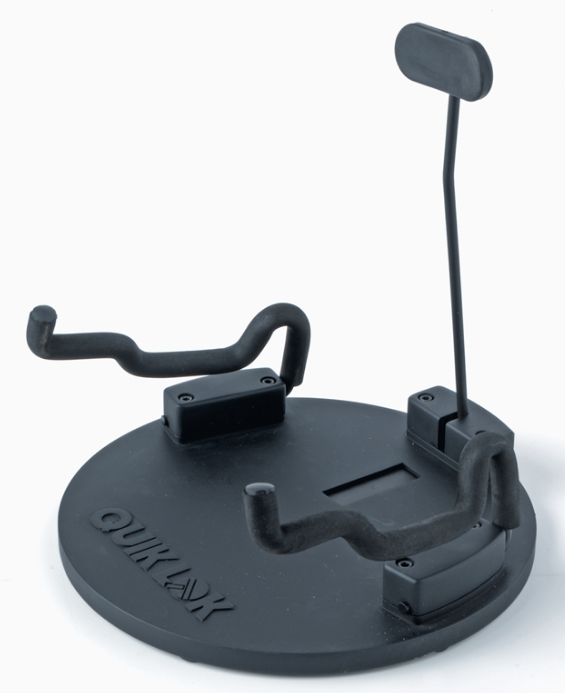 A050152QUIK LOK IPS12 универсальный держатель планшета длиной 111-301 мм, шириной 6,9-18,7 мм, с креплением на стойку, цвет черный4 900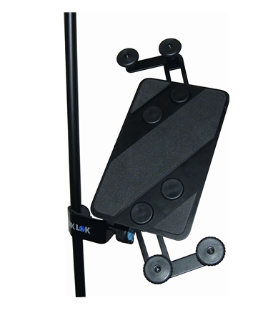 A068199QUIK LOK MS332 оркестровый пюпитр с деревянным столом (55х37 см), высота 75-129 см.7 200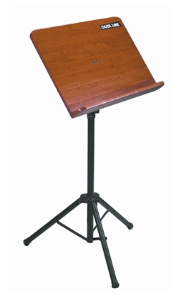 A050263QUIK LOK WS640 многофункциональная стойка под клавиши, микшер, усилитель, ш.от 73 до 66 см, в.от 62 до 81 см, до 135 кг, сталь15 600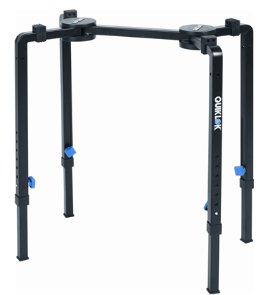 A045475QUIK LOK BS542 высокая подставка для мониторов ближней зоны (107 см), нагрузка до 57 кг, пл-дь 28 см210 400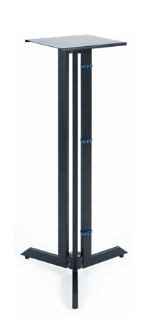 КабелиКабелиКабелиКабелиA062732QUIK LOK CA215 спикерный кабель 2 проводника, сечение 2х1,5 мм, внешний диаметр 7 мм, бухта (цена за метр)160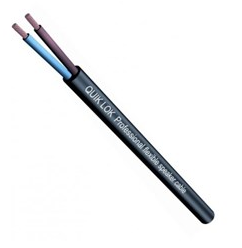 A062733QUIK LOK CA225 спикерный кабель 2 проводника, сечение 2х2,5 мм, внешний диаметр 8,4 мм, бухта (цена за метр)240A062734QUIK LOK CA24 спикерный кабель 2 проводника, сечение 2х4 мм, внешний диаметр 10,8 мм, бухта (цена за метр)440A068280QUIK LOK STR608-1BK компонентный кабель, 1 м, разъёмы 2 x Mini Jack Male Stereo (3,5 mm), пластик940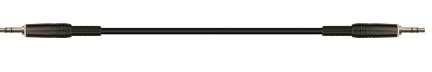 A068281QUIK LOK STR608-3BK компонентный кабель, 3 метра, разъёмы 2 x Mini Jack Male Stereo (3,5 mm)1 130A047283QUIK LOK S206-3 BK Standart Silver готовый инструментальный кабель, 3 метра, разъемы Stereo Jack прямые металлические, цвет черный1 400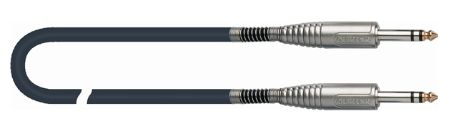 56768  QUIK LOK S165-4.5 миди кабель, 4.5м., металлический разъемы 5-pole Male DIN1 700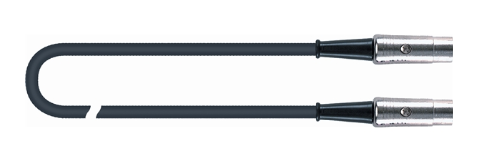 A062741QUIK LOK CM825 BK бюджетный цифровой кабель DMX, 120 Ом, структура 2x0.25 мм, бухта (цена за метр)170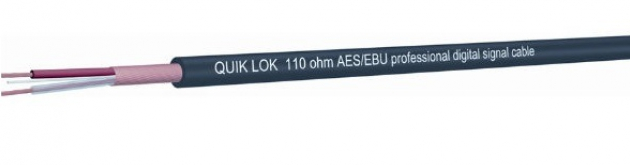 